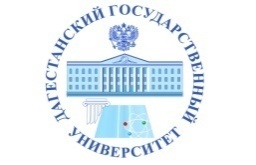 Федеральное государственное бюджетное образовательное учреждение высшего образования«ДАГЕСТАНСКИЙ ГОСУДАРСТВЕННЫЙ УНИВЕРСИТЕТ»Институт дополнительного образования ДГУДОПОЛНИТЕЛЬНАЯ ПРОФЕССИОНАЛЬНАЯ ПРОГРАММА ПОВЫШЕНИЯ КВАЛИФИКАЦИИ«Обучение педагогических работников навыкам оказания первой помощи»(18  часов)Махачкала – 2018Программа направлена на повышение квалификации руководителей и педагогических работников по программе «Обучение педагогических работников навыкам оказания первой помощи».Разработчик (и): Рамазанов С.А.Директор ИДО ДГУ,профессорМ.М.Османов_____________«___»___________2018 годРаздел 1. Характеристика программыДополнительная профессиональная программа разработана на основе Федерального закона от 29.12.2012 г. №273-ФЗ «Об образовании в Российской Федерации»,  Приказа Министерства образования и науки  Российской Федерации  от 1 июля . №499 «Об утверждении порядка организации и осуществления образовательной деятельности по дополнительным профессиональным программам», Трудовой кодекс Российской Федерации  от 30 декабря . №197-ФЗ, Приказ Минтруда России от 18 октября . №544н «Об утверждении профессионального стандарта «Педагог (педагогическая деятельность в сфере дошкольного, начального общего, основного общего, среднего общего образования) (воспитатель, учитель)»,  Приказ Минсоцразвития РФ от 11 января . №1н «Об утверждении единого квалификационного справочника должностей руководителей, специалистов и служащих, раздел «Квалификационная характеристика должностей руководителей и специалистов высшего профессионального и дополнительного профессионального образования», Методические рекомендации-разъяснения по разработке дополнительных  профессиональных программ на основе   профессиональных стандартов Министерства  образования и науки РФ от 22 апреля 2015 г., Устава ФГБОУ ВО «ДГУ», Положения ИДО ДГУ и иные нормативные документы.Основанием для составления программы и прохождения курсов повышения квалификации послужили:п.11 ст.41 и ч.2. ст. 41 Федерального закона «Об образовании в Российской Федерации» 273-ФЗ от 29.12.2012 г. (изм. внесены 286-ФЗ от 03.07.2016г.);п.п. 2.2.4. и 2.3.1. Порядка обучения по охране труда и проверки знаний требований охраны труда работников организаций, утвержденного постановлением Минтруда России и Минобразования России от 13.01.2003 г. № 1/29.1.2. Актуальность программы: Оказание первой помощи – наиважнейший навык, необходимый человеку в рамках чрезвычайных ситуаций, которые могут произойти где угодно: на улице, дома, в общественном транспорте, на работе, образовательной организации и т.д. Согласно статье 125 УК РФ, в последнем случае оказание первой помощи пострадавшему на производстве или на территории предприятия или организации становится прямой обязанностью его работников, оказавшихся поблизости, или руководителя организации.Первая помощь в ряде случаев способна сохранить жизнь и здоровье пострадавших детей. В России первую помощь пострадавшим практически не оказывают. Поэтому возникла необходимость создать условия для оказания первой помощи широким кругом лиц, например, педагогами. Какова правовая основа оказания первой помощи? В каких случаях нужно оказывать первую помощь?  На этот и другие вопросы слушатели получат ответы на данных курсах повышения квалификации. 1.3. Цель и задачи реализации программы – обеспечения теоретической и практической готовности руководителей и педагогических работников образовательных организаций оказать первую доврачебную помощь обучающимся и коллегам в различных ситуациях.   Программой курсов предусмотрено приобретение навыков оказания первой помощи в следующих ситуациях: -при нарушении проходимости верхних дыхательных путей;- при сердечно-легочных травмах;- при получении ран и травм;- при кровотечении и травматическом шоке;- при травмах опорно-двигательной системы, головы, груди, живота;- при термических и химических ожогах, переохлаждении и обморожении;- при солнечных ударах;- при отравлении;- при укусах змей и ужалении членичстоногих;- при потере сознания.1.4. Планируемые результаты обученияПосле окончания данного курса слушатели смогут быстро оценить ситуацию и правильно действовать при любых условиях. Кроме того, благодаря приобретенным умениям они смогут: определять, какую первую  помощь необходимо оказать, какова последовательность действий;оказать элементарную реанимационную помощь, прекращать кровотечения наложением жгута или повязок, накладывать повязки при ушибах; помогать при электрическом поражении, отравлениях, тепловом или солнечном ударе, утоплении; пользоваться подручными средствами транспортировки пострадавшего пользоваться аптечкой; определять необходимость вызова скорой помощи.1.5. Категория слушателей – руководители и педагогические работники   образовательных организаций.1.6. Форма обучения - очная.1.7. Режим занятий, срок освоения программы- режим аудиторных занятий  6 учебных часов в день;- срок освоения программы – 18 часов.1.8. Виды учебных занятий: лекции и практические.1.9. Формы итоговой аттестации: зачет.1.10. Документ, выдаваемый после обучения: удостоверение установленного образца.Раздел 2. Содержание программы2.1. Учебный (тематический)  план  2.2. Календарный графикКалендарным графиком является расписание учебных занятий, которое составляется и утверждается для каждых курсов повышения квалификации.2.3. Содержание программыРаздел 3. Формы аттестации и оценочные материалыТест по теме: Оказание первой доврачебной помощиБинты, перевязочные пакеты, медицинские большие и малые повязки, все это относится к:А) Индивидуальным средствамБ) Табельным средствамВ) Коллективным средствамГ) Подручным средствамРаны, которые всегда инфицированы слюной:А) РубленныеБ) РезанныеВ) УкушенныеГ) Верного ответа нетРанения представляющие наибольшую опасность:А) ПоврежденныеБ) ПроникающиеВ) ПоверхностныеГ) Верного ответа нетВыхождение крови из поврежденных кровеносных сосудов:А) РанаБ) ПорезВ) ОжогГ) КровотечениеКровотечение, возникающие сразу после повреждения сосудовА) Вторичное кровотечениеБ) Первичное кровотечениеВ) Капиллярное кровотечениеГ) Смешанное кровотечениеАлая кровь, вытекающая пульсирующей струей:А) Капиллярное кровотечениеБ) Артериальное кровотечениеВ) Венозное кровотечениеГ) Смешанное кровотечениеСовокупность мероприятий направленных на предупреждение попадающих микробов в рану:А) АсептикаБ) ОбработкаВ) АнтисептикаГ) ПеревязкаСкатанная часть бинта называется:А) НачалоБ) РулонВ) ГоловкаГ) СкатПовязка из подручных средств:А) По МаштафаровуБ) По МаршалуВ) По ОппенгеймеруГ) По БеккерелюОстановка кровотечения бывает:А) ВременнаяБ) ОкончательнаяВ) Верны а) и б)Г) Верного ответа нетЖгут на конечности следует держать:А) 1,5 ч.Б) 1,5 - 2 ч.В) 3 ч.Г) 5 ч.Переломы, возникающие в результате воздействия пули или осколка снаряда, называются:А) УдарныеБ) ОгнестрельныеВ) ПулевыеГ) Верного ответа нетПерелом, при котором могут в ране видны быть осколки костей:А) ОткрытыйБ) ЗакрытыйВ) ВидимыйГ) СкрытыйДостижение неподвижности костей в месте перелома:А) ИммобилизацияБ) ДератизацияВ) ЭммобилизацияГ) ПроцедураАнтисептика, основанная на обработке раны:А) МеханическаяБ) ФизическаяВ) ХимическаяГ) БиологическаяПроникающие ранения груди часто сопровождаются повреждениями:А) ПочекБ) ПечениВ) ЛегкихГ) ЖелудкаПроцесс наложения повязки на рану называется:А) ПеревязкаБ) ПовязкаВ) ПроцедураГ) Оказание помощиСмещение суставных поверхностей это:А) ПереломБ) ВывихВ) РанаГ) Верного ответа нетОжоговый шок может продолжаться:А) До 2-х суток и болееБ) До 5 сутокВ) До 7 днейГ) До сутокНарушение целостности кожного покрова это:А) КровотечениеБ) РазрывВ) РанаГ) ГемотомаПри кровотечении сонная артерия прижимается:А) Ниже раныБ) Выше раныВ) ПосерединеГ) Верного ответа нетОсновным способом временной остановки кровотечения является:А) Наложение повязкиБ) Наложение жгутаВ) Пальцевое прижатиеГ) Сгибание конечностейПосле наложения жгута под его ход подкладывают записку с указанием:А) ДатыБ) ВремениВ) Фамилии, наложившего жгутГ) Даты, часа и минутыВременная остановка наружного венозного и капиллярного кровотечения проводится путем наложения:А) ЖгутаБ) ПовязкиВ) Стерильной повязкиГ) Давящей стерильной повязкиРаздел 4. Организационно-педагогические условия реализации программы4.1. Учебно-методическое и информационное обеспечение программыОсновная литература:Первая доврачебная помощь [Текст] : учеб. пособие ; под ред. В. М. Величенко, Г. С. Юмашева; [В. М. Величенко, Г. С. Юмашев, Х. А. Мусалатов и др.] . - М. : Медицина , 1989 . - 272 с. : ил. . - (Учебная литература. Для студентов фармацевтических институтов) . - 0-80Рогова Н. В. Первая доврачебная помощь [Текст] : учеб. пособие для студ. III курса фарм. ф-та дневной и заочной форм обучения / Рогова Н. В. ; под ред. В. И. Петрова; М-во здравоохранения РФ, ВМА, Каф-ра клинич. фармакологии . - Волгоград : Изд-во ВолГУ , 2002 . - 184 с. . - Библиогр.: с.182 . - 47-96Дополнительная литература:Медицина катастроф [Текст] : учеб. пособие ; под ред. В. М. Рябочкина, Г. И. Назаренко; [авт. : Ю. В. Аксенов, А. А. Александровский, Т. И. Боровских и др.] . - М. : ИНИ Лтд , 1996 . - 262 с. : ил. . - (Учебная литература. для студентов средних медицинских учебных заведений) . - 46-00 ; 35-50 ; 60-00Руководство по первичной медико-санитарной помощи, 2006 [Текст] : с прил. на компакт-диске : для врачей, оказывающих первич. мед.-санитар. помощь : [учеб. пособие для системы ППО врачей] ; гл. ред. : А. А. Баранов, И. Н. Денисов, А. Г. Чучалин ; Ассоц. мед. об-в по качеству . - М. : ГЭОТАР-Медиа , 2006 . - 1541 с. + 1 CD-ROM . - (Национальный проект "Здоровье") . - Предм. указ. : с. 1535-1541 . - 860-00Нагнибеда А. Н. Фельдшер скорой помощи [Электронный ресурс] : практ. руководство / Нагнибеда А. Н. . - СПб. : СпецЛит , 2009 . - Режим доступа: http://www.studmedlib.ru Левчук И. П. Медицина катастроф [Электронный ресурс] : курс лекций / Левчук И. П., Третьяков Н. В. . - М. : ГЭОТАР-Медиа , 2011 . - 240 с. . -  Режим доступа: : http://studmedlib.ruКорнилов Н. В. Травматология и ортопедия [Электронный ресурс] : учеб. пособие для студ. вузов по спец. 040100 Леч. дело, 040200 Педиатрия / Корнилов Н. В., Грязнухин Э. Г., Шапиро К. И. и др. ; под ред. Н. В. Корнилова . - 2-е изд. . - СПб. : Гиппократ , 2005 . - 538 с. : ил. . - (Учебная литература для студентов медицинских вузов) . - Авт. кол. указан на обороте тит. л. . - Библиогр.: с.533 . - 462-50 - Режим доступа: :http://studmedlib.ruМатериально-технические условия реализации программыПеречень необходимых технических средств обучения, используемых в учебном процессе для освоения дисциплины:компьютерное и мультимедийное оборудование;видео- и аудиовизуальные средства обучения;раздаточный материал для обеспечения практических занятий.Кадровое обеспечение программыПрограмма реализуется преподавателями кафедры общей и социальной педагогики ДГУ с привлечением практикующих врачей медицинских учреждений и преподавателей медицинских колледжей и вуза г. Махачкалы.№Тема занятияВиды занятийВиды занятий№Тема занятиялекцияПракти-ческие занятияПракти-ческие занятияВсего1Организационно-правовые аспекты оказания первой помощи.222Порядок организации оказания первой помощи в образовательной организации.113Если ребенок получил травму в ОО. Расследование несчастного случая, причины и профилактика.114Алгоритм взаимодействия медицинских и педагогических работников в образовательных организациях225Приемы психологической поддержки226Отсутствие сознания. Остановка дыхания и кровообращения. Наружные кровотечения.2227Инородные тела в верхних дыхательных путях.2228Травмы различных областей тела. Ожоги.2229Отравления. Шок.111210ИТОГО9771611ФОРМА КОНТРОЛЯ: ЗАЧЕТ212Всего18№Тема занятия№Тема занятияКраткое содержание темы1Организационно-правовые аспекты оказания первой помощи. (лекция 2 ч.)Основные нормативно-правовые акты регламентирующие порядок оказания доврачебной помощи. Понятие первой доврачебной помощи - ПДП. Место ПДП в системе охраны здоровья. Источники правового регулирования оказания ПДП. Правовое регулирование ПДП.2Порядок организации оказания первой помощи в образовательной организации. (лекция 2ч.)Сущность оказания первой помощи пострадавшим. Принципы оказания первой помощи. Последовательность действий при оказании первой помощи. Организация транспортировки пострадавшего в лечебные учреждения.3Если ребенок получил травму в ОО. Расследование несчастного случая, причины и профилактика. (лекция 1ч.)Сообщение о несчастном случае.  Обстоятельства. Предполагаемые причины несчастного случая. Принятые меры по оказанию первой медицинской помощи. Домашний адрес пострадавшего.Составление акта о несчастном случае. ОО, где произошел несчастный случай. ФИО пострадавшего.  Место происшествия. ФИО учителя. Дата проведения вводного инструктажа и инструктажа на рабочем месте.  Дата и время несчастного случая. Вид травмы. Описание обстоятельств несчастного случая. Мероприятия по устранению причин несчастного случая.4Алгоритм взаимодействия медицинских и педагогических работников в образовательных организациях. (лекция 2ч.)Профилактические мероприятия ОО совместно с работниками медицинских учреждений.  Регулярные медицинские осмотры. Беседы о соблюдении техники безопасности. Деятельность по предупреждению вредных привычек.5Приемы психологической поддержки детей при несчастных случаях.(лекция 2ч.)Классификация экстремальных ситуаций. Особенности психологического воздействия на детей при несчастных случаях разного типа; основные принципы и требования к организации экстренной психологической помощи детям, пережившим травму;  принципы подбора методов и материалов для работы по психологическому сопровождению детей.Анализ психических состояний детей при несчастных случаях; применение адекватных приемов  психологического сопровождения детей в зависимости от их состояний; отслеживать динамику психических состояний детей после несчастных случаев и эффективность психологического воздействия на эти состояния.6Отсутствие сознания. Остановка дыхания и кровообращения. Наружные кровотечения. (пр. 2ч.)Понятие о внезапной остановке сердца, клинической, биологической смерти и комы. Признаки клинической смерти, биологической смерти и комы.. Удар по грудине – удар экстренного спасения. Непрямой массаж сердца. Искусственная вентиляция легких. Выполнение комплекса сердечно-легочной реанимации.Первая доврачебная помощь при кровотечениях: артериальное, венозное, капилярное, смешанное, носовое, внутреннее. Правила остановки наружного кровотечения.7Инородные тела в верхних дыхательных путях. (пр. 2ч.)Острая дыхательная недостаточность. Асфиксия. Стеноз гортани (Отек Квинке, инородное тело верхних дыхательных путей и бронхов, ложный круп, дифтерия гортани - истинный круп). Удушье. Астматический статус. Приступ сердечной астмы. Приступ бронхиальной астмы. Алгоритм оказания первой доврачебной помощи.8Травмы различных областей тела. Ожоги. (пр. 2ч.)Первая доврачебная помощь при травмах. Закрытые повреждения мягких тканей, черепномозговые травмы, повреждения грудной клетки, живота.         Первая доврачебная помощь при болевом синдроме: боли в груди, головные боли, зубная боль. Патофизиология боли. Клинические симптомы острого инфаркта миокарда. Первая доврачебная помощь при болевом синдроме: боли в животе, поясничной области. Понятие «острый живот».        Транспортная иммобилизация.  9Отравления. Шок. (лекция 1ч., пр. 1 ч. )Первая доврачебная помощь при острых отравлениях: бытовые, производственные отравления, отравления растительными ядами. Ядовитые растения и животные Республики Дагестан. Первая помощь при рвоте, икоте.Первая доврачебная помощь при лихорадочных состояниях. Шок. Основные патогенетические механизмы. Клиническая картина травматического, гиповолемического, кардиогенного и септического шока. Первая доврачебная помощь.